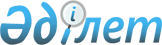 О реализации сельскохозяйственного технологического проекта выращивания кукурузы в южных областях Республики Казахстан<*> Сноска. В тексте постановления заменены слова - постановлением Правительства РК от 20 августа 1996 г. N 1031 ~P961031.
					
			Утративший силу
			
			
		
					Постановление Кабинета Министров Республики Казахстан от 24 марта 1995 г. N 328. Утратило силу постановлением Правительства Республики Казахстан от 13 марта 2009 года № 301
      


Сноска. Утратило силу 


 постановлением 


 Правительства РК от 13.03.2009 № 301.



      В целях увеличения производства товарной кукурузы в республике и удовлетворения потребностей предприятий агропромышленного комплекса в зерне кукурузы, сельскохозяйственной технике и оборудовании для его производства путем привлечения иностранных кредитов, а также в соответствии с Указом Президента Республики Казахстан от 19 января 1995 г. N 2035 
 U952035_ 
 "О мерах по повышению эффективности государственного управления и регулирования процессов привлечения иностранного капитала в экономику Республики Казахстан", постановлением Кабинета Министров Республики Казахстан от 8 февраля 1995 г. N 139 
 P950139_ 
 "О мерах по упорядочению работы по привлечению иностранных кредитов в Республику Казахстан" и на основании распоряжения Премьер-министра Республики Казахстан от 13 января 1995 г. N 16 
 R950016_ 
 , Кабинет Министров Республики Казахстан постановляет: 



      1. Одобрить контракт, заключенный между Государственной внешнеторговой акционерной компанией "Агросауда" и корпорацией "Транс-Кемикл" (США), на поставку техники, оборудования, химикатов и семян, а также по оказанию агротехнических услуг для реализации инвестиционного проекта выращивания кукурузы на площади 100 тыс. га на сумму 87 (восемьдесят семь) млн. долларов США. 



      2. Определить Государственную внешнеторговую акционерную компанию "Агросауда" генеральным импортером по проекту и координатором по обязательствам получателей оборудования, техники, технологии, семян и химикатов. 



      Государственной внешнеторговой акционерной компании "Агросауда" представить в Министерство сельского хозяйства, Министерство экономики Республики Казахстан, Комитет по использованию иностранного капитала при Министерстве финансов Республики Казахстан и государственный Экспортно-импортный банк Республики Казахстан список предприятий и организаций-получателей оборудования, техники, технологии, семян и химикатов с соответствующими обязательствами по кредиту. 



      3. Министерству экономики Республики Казахстан включить данный проект в Индикативный перечень приоритетных инвестиционных проектов и товарных закупок. 



      4. Государственному Экспортно-импортному банку Республики Казахстан: 



      заключить с Министерством финансов Республики Казахстан соглашение о выдаче гарантии Республики Казахстан в соответствии с Положением об организации работ по привлечению, использованию и учету иностранных инвестиционных и товарных кредитов, предоставляемых Республике Казахстан или под гарантии Республики Казахстан, утвержденным постановлением Кабинета Министров Республики Казахстан от 8 февраля 1995 г. N 139 
 P950139_ 
 ; 



      заключить индивидуальное кредитное соглашение по данному проекту с банком-кредитором США в соответствии с заключенным контрактом на поставку оборудования, техники, технологии, семян и химикатов; 



      заключить внутреннее кредитное соглашение с хозяйствами-получателями товаров; 



      принять необходимые меры по обеспечению своевременной выплаты задолженности, вплоть до приостановления действия кредитного соглашения; 



      разрешить списывать в счет погашения задолженности средства в тенге и в валюте с банковских счетов предприятий и организаций-получателей техники, технологии, семян и химикатов при просрочке платежей. 



      5. Министерству финансов Республики Казахстан выдать на основе обязательств государственного Экспортно-импортного банка Республики Казахстан соответствующую Правительственную гарантию банку-кредитору по данному проекту. 



      6. Министерству экономики, Министерству сельского хозяйства, Министерству финансов Республики Казахстан, Комитету по использованию иностранного капитала при Министерстве финансов Республики Казахстан, главам областных администраций, государственному Экспортно-импортному банку Республики Казахстан и Государственной внешнеторговой акционерной компании "Агросауда" своевременно вносить на рассмотрение Кабинета Министров Республики Казахстан предложения по всем вопросам, решение которых необходимо для эффективной реализации проекта. 



      7. Возложить на глав областных администраций, Министерство 




сельского хозяйства Республики Казахстан, Комитет по использованию иностранного капитала при Министерстве финансов Республики Казахстан и Государственную внешнеторговую акционерную компанию "Агросауда" контроль за реализацией проекта и своевременными выплатами по кредиту. Первый заместитель Премьер-министра Республики Казахстан 



 

					© 2012. РГП на ПХВ «Институт законодательства и правовой информации Республики Казахстан» Министерства юстиции Республики Казахстан
				